.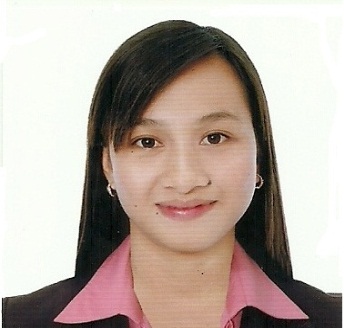 SARAHSARAH.359637@2freemail.com  CAREER OBJECTIVESSeeks position which will allow to utilize developed analytical and problem-solving skills as well as thorough understanding of accounting software. WORK EXPERIENCEAccountant/Bookkeeper, Saviour Rural Bank Inc,. Sta Cruz. Lubao, Pampanga (Head Office), PhilippinesMay 25, 2015 to April 15, 2016Input daily transactions and subsequently records to the respective subsidiary ledger.Preparation of daily cash position.Collects daily various bank statements and reconciles the same with subsidiary ledger.Reconciling intercompany transactions.In-charge on government reportorial requirements of the Company. Performs other task as may be assigned from time to time by the immediate superior.Bank Teller, Saviour Rural Bank Inc,. Poblacion Floridablanca Pampanga (Florida Branch), PhilippinesAugust 04, 2014 – May 22,2015Receiving deposits and withdrawal transactions.Receiving remittances to government payments.Handles encashment of on-us cheques.Preparation of daily transaction reports.Front Line Assistant, Petnet Inc,. (Western Union), Maligaya Street, Sindalan City of San Fernando Pampanga, PhilippinesJuly 31,2013 – April 30,2014Receiving deposits and withdrawal transactions.Process effective online money transfer.Process payments from customers for utility bills such as water, electric & telephone and credit card payments.Handle foreign currency exchange transactions.Preparation of daily transaction reports.Manage petty cash and prepare reportsOrganize and maintain filling system of the branchEDUCATIONMary the Queen College (Pampanga) Inc.Bachelor of Science in Business AdministrationMajor in Financial and Management AccountingJose Abad Santos Ave. San Matias, Guagua, Pampanga, Philippines2009 to 2013AFFILIATIONSMember of National Federation of Junior Philippine Institute of Accountants(NFJPIA)(2009-2013)Working Committee, Junior Philippine Institute of Accountants Region 3 – MQC Local Chapter.SKILLS/ABILITIESComputer literate in Microsoft Office applications.Multi-tasking and able to work under pressure with less supervisionSEMINARS ATTENDEDGenuine and Counterfeit Money Detection (Philippine Peso & US Dollar)Petnet Inc, Head Office Legaspi Village, Makati CitySeptember 29,2013Bayad CenterPetnet Inc,. Head Office Legaspi Village Makati CityFebruary 27,2014Countryside Financial Institutions Enhancement ProgramBriefing on Financial Reporting Package (FRP) / Capital Adequacy Ratio (CAR) ReportingBSP San Fernando Branch, City of San Fernando PampangaJuly 30 & 31,2015PERSONAL DATADate of birth:March 21, 1993Height:5'1"Civil Status: SingleWeight:               118 lbs.Gender: FemaleReligion:Roman CatholicNationality:Filipino